ALL  INFORMATION  YOU FURNISH IS IN CONFIDENCE AND WILL NOT BE USED WITHOUT YOUR PERMISSION.  Notice!: open this form in the Word, complete it by the Word , then send us to info@parsaero.org 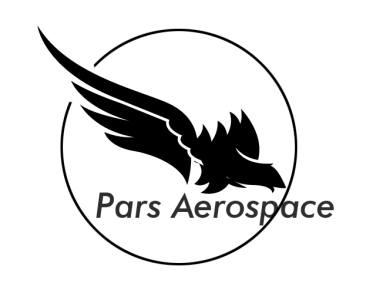  Pars Aerospace InstituteApplicant Profile Form Name:           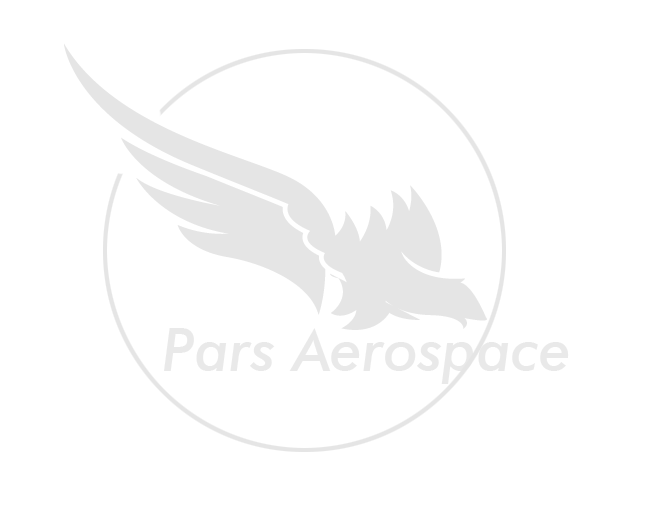 Last Name:Date of birth: Degrees:City (Residence):Province (Residence):Your other Job:Single or Married?Telephone:           Fax:Mobile: E-mail:All information about yourself  that you know is useful for us, like Work Experience , your project , acquaintance percent in Aerospace science and .... (can write Persian or in English)